第14回こども環境アドバイザー資格講習会及び資格認定試験申込書申込日　　　年　　月　　日こども環境アドバイザーについて、資格講習会及び資格認定試験（希望者のみ）を申し込みます。※資料送付先、URL送付先については、ご自宅か所属先のどちらかに☑を入れてください。個人情報は本会で厳重に管理し、アドバイザー資格の管理にかかわる目的以外には使用しません。参加希望者は上の申込書に記入・捺印のうえ、下記事務局へお送りください。締切：2022年3月4日（金）消印有効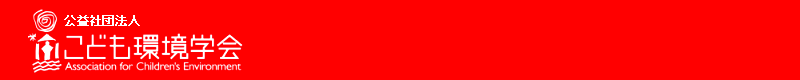 受講日程２０２２年３月１２日（土）～３月１３日（日）２０２２年３月１２日（土）～３月１３日（日）２０２２年３月１２日（土）～３月１３日（日）　　　　　　　　　　　　　　　　　　　　　　　印性別男　・　女顔写真2.4cm×3cm（運転免許書用サイズ）生年月日西暦　　　　　　年　　　　　月　　　　　日　　　（満　　　　　歳）西暦　　　　　　年　　　　　月　　　　　日　　　（満　　　　　歳）顔写真2.4cm×3cm（運転免許書用サイズ）会員種別□正会員　　□非会員　　□学生（会員）　　□学生（非会員）□その他会員　（会員番号No.　　　　　　　　　　　　　　　　）□正会員　　□非会員　　□学生（会員）　　□学生（非会員）□その他会員　（会員番号No.　　　　　　　　　　　　　　　　）顔写真2.4cm×3cm（運転免許書用サイズ）最終学歴顔写真2.4cm×3cm（運転免許書用サイズ）自　　宅資料送付先URL送信先〒TEL：　　　　　　－　　　　　　－　　　　　　　FAX：　　　　　　－　　　　　　－〒TEL：　　　　　　－　　　　　　－　　　　　　　FAX：　　　　　　－　　　　　　－〒TEL：　　　　　　－　　　　　　－　　　　　　　FAX：　　　　　　－　　　　　　－自　　宅資料送付先URL送信先Emailアドレス：Emailアドレス：Emailアドレス：所 属 先資料送付先URL送信先組織・部署名組織・部署名組織・部署名所 属 先資料送付先URL送信先〒TEL：　　　　　　－　　　　　　－　　　　　　　　FAX：　　　　　　－　　　　　－〒TEL：　　　　　　－　　　　　　－　　　　　　　　FAX：　　　　　　－　　　　　－〒TEL：　　　　　　－　　　　　　－　　　　　　　　FAX：　　　　　　－　　　　　－所 属 先資料送付先URL送信先Emailアドレス：Emailアドレス：Emailアドレス：本講習会をどこでお知りになりましたか１．学会ホームページ　　　２．学会誌　　　３．会員宛てメール　　　４．紹介５．その他　（具体的に：　　　　　　　　　　　　　　　　　　　　　　　　　　　　　　　　　）１．学会ホームページ　　　２．学会誌　　　３．会員宛てメール　　　４．紹介５．その他　（具体的に：　　　　　　　　　　　　　　　　　　　　　　　　　　　　　　　　　）１．学会ホームページ　　　２．学会誌　　　３．会員宛てメール　　　４．紹介５．その他　（具体的に：　　　　　　　　　　　　　　　　　　　　　　　　　　　　　　　　　）こども環境学会での行事参加経歴こども環境に関わる体験指導の実績並びに地域での活動状況（別紙の添付も可能です。）備　　考